Employment Outreach Notice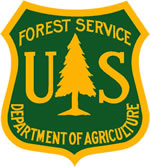 U.S. Department of Agriculture, Forest ServiceNORTHERN RESEARCH STATIONResearch Aquatic Ecologist/ Research Fish Biologist, GS-0408/0482-11/12Permanent Full-Time PositionCommunities and Landscapes of the Urban Northeast: Science and Application (NRS-08)Duty stations: Baltimore, MD; Philadelphia, PA; New York City, NYOUTREACH November 16th – December 9th  , 2022The Northern Research Station is seeking expressions of interest for a broadly-trained Research Aquatic Ecologist/Fish Biologist.  The scientist will take a systems approach to understanding northeastern aquatic (including riparian and floodplain) habitats, ecosystem processes, and species across the rural to urban gradient with an emphasis on the urban end of that continuum.  A particular emphasis will be the impacts of extreme heat and precipitation on aquatic and riparian ecosystems in the context of a warmer, wetter climate. The scientist will also be expected to conduct research that informs the wide range of aquatic habitat restoration actions and approaches currently being employed in these landscapes, and work with social science researchers and practitioners to better understand the way in which science and practice informs the values and perspectives of the public.  Finally, the scientist will develop research that intersects with long-term foundational projects and datasets across the rural to urban gradient.  Successful applicants will have demonstrated the ability to complete the entire cycle of research from study conception through communication and dissemination, including publication in peer-reviewed scientific journals. This outreach notice is a pre-announcement. Highly motivated individuals are encouraged to respond. A PhD is required. The position (open to all qualified applicants) is a permanent appointment at one of the three NRS Urban Field Stations (Baltimore, Philadelphia, or New York City). To respond to this outreach notice, please provide your current CV or resume and the completed outreach form below to Dr. Keith Nislow (keith.nislow@usda.gov). Please include all requested information on the last page of this outreach notice into one file with your last name in the filename, and “Aquatic Ecologist Outreach” in the subject line. About the USDA Forest Service Northern Research Station (NRS): The Northern Research Station's  science is complex, but the need for the research is simple. Land managers, city planners, and policy-makers need sound science on all aspects of the natural world and its complex connections with people to achieve decisions resulting in a healthy and sustainable future for present and future generations of Americans. In a region extending from Maine to Minnesota and from Missouri to Maryland, Northern Research Station science aims to understand all of the elements of forests and related landscapes. Part of the Forest Service Research and Development program, the Northern Research Station is one of seven Forest Service research units conducting research within all 50 states as well as in US territories and commonwealths. For more information, please visit the Northern Research Station website at: http://www.nrs.fs.fed.us/. About the Communities and Landscapes of the Urban Northeast (Research Work Unit NRS-08):  The urban northeast region of the US is linked by common aspects of culture, history, climate, and ecology, all of which inform our unit’s interdisciplinary nature. Our four primary locations are anchored by sites that are a part of the larger Urban Field Station Network: Amherst/Springfield, MA; Baltimore, MD; New York City, NY; and Philadelphia, PA. These sites encompass the urban, urbanizing, and urban-interface landscapes of the highly-developed and densely populated northeastern corridor. The connectedness and comingling of forests, forest patches, and society is perhaps nowhere as pronounced as in the urban northeast. The eastern US is comprised of almost a million forest “patches”–smaller forests in human dominated landscapes that serve as most peoples’ primary experience of forests. This reality informs the emphasis on social-ecology and co-production of scientific information that is the core of our unit’s DNA. This landscape also serves as a learning lab for other geographies, including the National Forests that face parallel pressures related to urbanization, development, fragmentation, and intense recreation. Our unit is at the forefront of co-developing tools and processes that have cross-over benefits to more rural communities, and co-applying them with our more rurally-based stakeholders and with the National Forest System. https://www.nrs.fs.fed.us/units/urbanNE/ OUTREACH NOTICE FORMUSDA Forest Service Northern Research StationEcologist, GS-0408-11If you are interested in this opportunity, please complete this form and send it by e-mail to keith.nislow@usda.gov.  (Please include “Ecologist Outreach” on the subject line of your message and include all information below in a file with your name as the last name.) Please respond no later than December 9th , 2022.  PERSONAL INFORMATION:Name: Address: Phone No: Email Address: Are you currently a Forest Service Employee:                          YES __________      NO __________If no, who is your current employer:  Current Series and Grade:Current Position Title:Current Location:Current Classification:(e.g., Career, Career-Conditional, Excepted-ANILCA, Excepted VRA, etc.)Briefly describe why you will be a quality candidate for these positions:Thank you for your interest in our vacancy!--------------------------------------------------------------------------------------------------------------------------------------------The United States Department of Agriculture (USDA) prohibits discrimination in all of its programs and activities on the basis of race, color, national origin, age, disability, and where applicable, sex, marital status, familial status, parental status, religion, sexual orientation, genetic information, political beliefs, reprisal, or because all or part of an individual's income is derived from any public assistance program. (Not all prohibited bases apply to all programs.) Persons with disabilities who require alternative means for communication of program information (Braille, large print, audiotape, etc.) should contact USDA's Target Center at (202) 720-2600 (voice and TDD). To file a complaint of discrimination, write USDA Director, Office of Civil Rights, 1400 Independence Avenue, S.W., Washington DC 20250-9410 or call (800) 795-3272 (voice) or (202) 720-6382 (TDD). USDA IS AN EQUAL OPPORTUNITY PROVIDER AND EMPLOYER.REASONABLE ACCOMMODATION: The USDA Forest Service provides reasonable accommodations to applicants with disabilities. If you need a reasonable accommodation for any part of the application and hiring process, please contact the point of contact listed above.  The decision on granting reasonable accommodation will be made on a case-by-case basis. 